CRESCENDO JUNTOS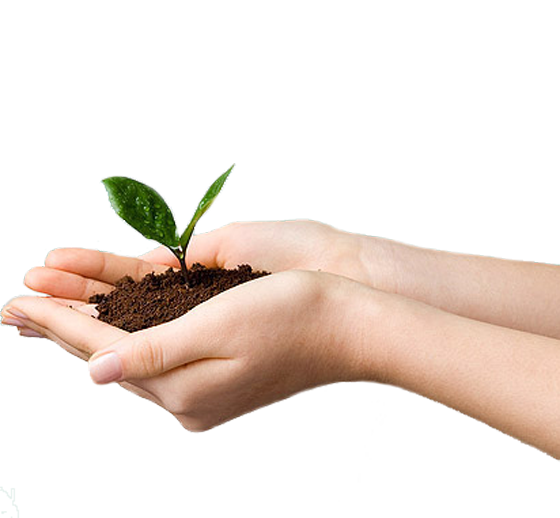 DISCIPULADO UM A UM LIÇÃO 2BATISMO – UM QUADRO DA NOSSA SALVAÇÃO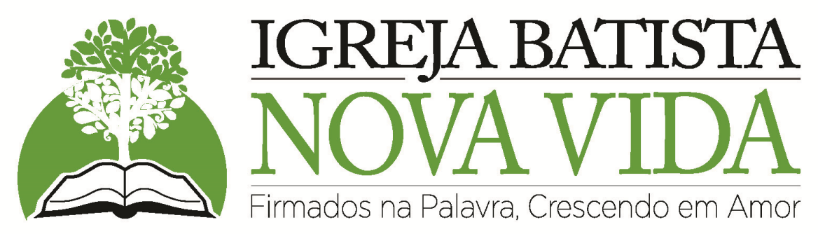 Este estudo pertence a:Seu discipulador foi:Começamos no dia:Terminamos no dia:Todos os versículos usados são citações da Almeida Corrigida Fiel 2011Igreja Batista Nova Vida em Taubaté2019 Versão 2.6DISCIPULADO UM A UM CRESCENDO JUNTOSLIÇÃO 2 BATISMO – UM QUADRO DA NOSSA SALVAÇÃOO Propósito Desta LiçãoO batismo é um aspecto fundamental da vida cristã. Tanto até que nós somos batistas – nome derivado por causa da nossa ênfase no batismo bíblico. Há muita confusão acerca do que é o batismo e o seu propósito.Queremos esclarecer qualquer dúvida ou mau entendimento que tiver sobre o batismo. Queremos reexaminar esta doutrina para que você possa ter convicção acerca do que a Bíblia ensina a respeito deste ensinamento.O batismo é a segunda das quatro doutrinas que destacam a nossa igreja batista de quase todas as outras denominações ou seitas. Já estudamos a primeira doutrina (A Salvação) na primeira lição deste discipulado. No decorrer das outras lições vamos explicar também as outras duas doutrinas (a Palavra de Deus, e o Espírito Santo). Se alguém for convicto destas quatro doutrinas, então automaticamente será um batista por convicção e verá a igreja batista como a única para ela.ProcedimentoMuitas perguntas serão feitas para ajudar você descobrir onde precisa de mais informação bíblica. Estas perguntas também ajudarão você saber como se expressar melhor. Ao mesmo tempo nos aprofundaremos um pouco mais na doutrina do batismo pelas águas profundas para esclarecê-la ainda mais. Queremos explicar o lugar verdadeiro que o batismo tem na igreja batista.Não há um tempo determinado para terminarmos esta lição. Cada pessoa é diferente e tem necessidades diferentes. Estamos aqui para ajudar você no seu crescimento espiritual.Você receberá tarefas para fazer durante a semana. Poderá ser leitura, memorização de versículos e/ou atividades ou exercícios a serem feitos.Recursos De PesquisaOs seguintes recursos têm os versículos que confirmam nossa posição. É bom que leia e releia os versículos e seus contextos para adquirir sua própria convicção sobre o batismo. Se não tiver estes recursos eles podem ser baixados pelo site recursobiblico.com:Curso Introdutório Nova Vida: 2a Lição - Batismo – Um Quadro da Nossa Salvação.LIÇÃO 2BATISMO – UM QUADRO DA NOSSA SALVAÇÃOPerguntas:Quando você foi batizado?Por que foi batizado?O batismo é importante? Explique.Curso Introdutório: 2a Lição – Batismo – págs. 10-13O Que Significa o Batismo?Curso Introdutório: 2a Lição – Batismo – págs. 1-3Como deve ser feito o batismo?Despejando águaAtravés da aspersão com águaImergindo em águaUngindo com águaO método não é importanteCurso Introdutório: 2a Lição – Batismo – págs. 13-14Quem pode ser batizado? Quando se deve ser batizado?Curso Introdutório: 2a Lição – Batismo – págs. 9-10O batismo nos ajuda a sermos salvos?  Curso Introdutório: 2a Lição – Batismo – págs. 3-9Algumas pessoas pensam que o batismo salva ou ajuda na Salvação. Mas isso não é a verdade. É impossível que o batismo traga algum mérito. O batismo é somente um passo de obediência. Mateus 3:15 nos mostra que de fato o batismo é um ato de justiça: “...assim nos convém cumprir toda a justiça” e a Bíblia é muito enfática dizendo que nós não somos salvos através de obras de justiça (Tito 3:5). É somente o sangue de Jesus que pode nos purificar de todo o pecado (1 João 1:7), não a água.Há vários trechos que alguns acreditam ensinam que a Salvação é através do batismo. Vamos estudar todos estes versículos rapidamente.1. MARCOS 16:16“Quem crer e for batizado será salvo; mas quem não crer será condenado.”Não podemos tirar este versículo, ou outros, fora do contexto bíblico acerca do ensinamento sobre a natureza da Salvação e do contexto histórico. A Bíblia é bem clara que é o ato de crer que salva! João 1:12“Mas, a todos quantos o receberam, deu-lhes o poder de serem feitos filhos de Deus, aos que creem no seu nome;”João 3:16-18“Porque Deus amou o mundo de tal maneira que deu o seu Filho unigênito, para que todo aquele que nele crê não pereça, mas tenha a vida eterna. Porque Deus enviou o seu Filho ao mundo, não para que condenasse o mundo, mas para que o mundo fosse salvo por ele. Quem crê nele não é condenado; mas quem não crê já está condenado, porquanto não crê no nome do unigênito Filho de Deus.”João 3:36“Aquele que crê no Filho tem a vida eterna; mas aquele que não crê no Filho não verá a vida, mas a ira de Deus sobre ele permanece.”João 5:24“Na verdade, na verdade vos digo que quem ouve a minha palavra, e crê naquele que me enviou, tem a vida eterna, e não entrará em condenação, mas passou da morte para a vida.”Efésios 2:8-10“Porque pela graça sois salvos, por meio da fé; e isto não vem de vós, é dom de Deus. Não vem das obras, para que ninguém se glorie; Porque somos feitura sua, criados em Cristo Jesus para as boas obras, as quais Deus preparou para que andássemos nelas.”A Bíblia mostra também que o ato de crer sempre precedeu o ato de ser batizado. Em outras palavras, a pessoa já era salva antes ser batizado.Atos 2:41“De sorte que foram batizados os que de bom grado receberam a sua palavra; e naquele dia agregaram-se quase três mil almas,”Atos 8:12-13“Mas, como cressem em Filipe, que lhes pregava acerca do reino de Deus, e do nome de Jesus Cristo, se batizavam, tanto homens como mulheres. E creu até o próprio Simão; e, sendo batizado, ficou de contínuo com Filipe; e, vendo os sinais e as grandes maravilhas que se faziam, estava atônito.”Atos 8:36-38“E, indo eles caminhando, chegaram a uma certa água, e disse o eunuco: Eis aqui água; que impede que eu seja batizado? E disse Filipe: É lícito, se crês de todo o coração. E, respondendo ele, disse: Creio que Jesus Cristo é o Filho de Deus. E mandou parar o carro, e desceram ambos à água, tanto Filipe como o eunuco, e o batizou.”Atos 9:17-18“E Ananias foi, e entrou na casa e, impondo-lhe as mãos, disse: Irmão Saulo, o Senhor Jesus, que te apareceu no caminho por onde vinhas, me enviou, para que tornes a ver e sejas cheio do Espírito Santo. E logo lhe caíram dos olhos como que umas escamas, e recuperou a vista; e, levantando-se, foi batizado.”Atos 10:47-48“Respondeu, então, Pedro: Pode alguém porventura recusar a água, para que não sejam batizados estes, que também receberam como nós o Espírito Santo?  E mandou que fossem batizados em nome do Senhor. Então rogaram-lhe que ficasse com eles por alguns dias.”Atos 16:14-15“E uma certa mulher, chamada Lídia, vendedora de púrpura, da cidade de Tiatira, e que servia a Deus, nos ouvia, e o Senhor lhe abriu o coração para que estivesse atenta ao que Paulo dizia. E, depois que foi batizada, ela e a sua casa, nos rogou, dizendo: Se haveis julgado que eu seja fiel ao Senhor, entrai em minha casa, e ficai ali. E nos constrangeu a isso.”Atos 16:31-33“E eles disseram: Crê no Senhor Jesus Cristo e serás salvo, tu e a tua casa. E lhe pregavam a palavra do Senhor, e a todos os que estavam em sua casa. E, tomando-os ele consigo naquela mesma hora da noite, lavou-lhes os vergões; e logo foi batizado, ele e todos os seus.”Atos 18:8“E Crispo, principal da sinagoga, creu no Senhor com toda a sua casa; e muitos dos coríntios, ouvindo-o, creram e foram batizados.”Então a Salvação precedeu o batismo, não o acompanhou.Temos que entender o contexto histórico - que nos contextos da Bíblia as pessoas eram batizadas no mesmo dia, às vezes na mesma hora de suas conversões. Pode reler os versículos acima para ver isso.O batismo era ligado bem de perto com a fé porque era uma declaração pública desta fé. O batismo era uma manifestação externa da Salvação pela fé, que é interna.A ideia era de que uma pessoa salva seria batizada sem qualquer sombra de dúvida! Era natural ligar a Salvação com o batismo e dizer “crer e ser batizado”. Era como dizer: “Entre e sente-se naquele ônibus que irá para o centro da cidade.” Normalmente uma pessoa entra no ônibus e se senta, mas às vezes não há lugar para sentar-se. Mas, ele estando sentado ou em pé, não influencia no fato de que irá para o centro da cidade uma vez dentro do ônibus. O próprio versículo explica claramente que aquele que “não crer” é que será condenado, não aquele que “não for batizado”. Lembre-se de que o ladrão na cruz foi salvo sem ser batizado!2. JOÃO 3:5“Jesus respondeu: na verdade, na verdade te digo que aquele que não nascer da água e do Espírito, não pode entrar no reino de Deus.”Sabemos que este versículo não pode estar falando sobre o batismo como sendo necessário para a Salvação, porque várias pessoas foram salvas sem serem batizadas depois que Jesus falou estas palavras.Uma Mulher Pecadora - Lucas 7:48-50 O Cego de Jericó - Lucas 18:42O Ladrão Na Cruz - Lucas 23:42-43Cornélio (recebeu o Espírito Santo antes de ser batizado) - Atos 10:47-48Então o que quer dizer este versículo? Há três interpretações:“Nascer da água” está falando do nascimento físico. A água se refere à bolsa de água que rompe no parto.O contexto indica esta possibilidade. O versículo 6 diz: “O que é nascido da carne é carne, e o que é nascido do Espírito é espírito”.Acredito que esta seja a interpretação certa.“Nascer da água” está falando da Bíblia. A Bíblia é ligada com a água (Efésios 5:26). Somos regenerados pela Palavra (Tiago 1:18 e 1 Pedro 1:23).“Nascer da água” está falando do Espírito Santo. A palavra grega traduzida “e” também pode significar “mesmo”. Assim Jesus estaria dizendo que o nascer da água é a mesma coisa que o nascer do Espírito.Jesus identifica a água com o Espírito Santo (João 4:10-15 e 7:37-39).São ligados no Velho Testamento (Isaías 44:3 e Ezequiel 36:25-26).Tito 3:5 também pode dar esta ideia.3. ATOS 2:38“E disse-lhes Pedro: arrependei-vos, e cada um de vós seja batizado em nome de Jesus Cristo, em remissão de pecados; e recebereis o dom do Espírito Santo.”Temos que entender o uso dos verbos neste versículo. Na declaração de Pedro há três verbos:“Arrependei-vos” - O verbo está no plural.“Seja batizado” - O verbo está no singular.“Recebereis” - O verbo está no plural.Esta construção gramatical torna a frase: “e cada um de vós seja batizado em nome de Jesus Cristo, em perdão dos pecados” separada das demais.A declaração principal de Pedro era: “Arrependei-vos ... e recebereis o dom do Espírito Santo”.Temos que compreender também o que significa a frase “EM remissão de pecados.”A palavra “em” neste versículo é a palavra grega “eis”. Esta preposição grega amplamente utilizada na Bíblia é encontrada 1.768 vezes no Novo Testamento. Se olharmos para os léxicos e os livros de gramática principais, podemos ver que tem um vasto campo de significado.Entre os significados vemos que poderia ser usado para mostrar resultado ou efeito. Assim, ele pode ser usado num sentido causador: “por causa de”, “com respeito a”, “com referência a”, “em visto de”, e “em virtude de”. “Eis” é o equivalente grego da palavra hebraica “lamed”, que frequentemente também é causativo.Embora nunca seja traduzido “por causa de” etc.; ele tem esse significado em vários casos.Mateus 12:41“Os ninivitas ressurgirão no juízo com esta geração, e a condenarão, porque se arrependeram com (eis) a pregação de Jonas. E eis que está aqui quem é maior do que Jonas”.Lucas 11:32“Os homens de Nínive se levantarão no juízo com esta geração, e a condenarão; pois se converteram com (eis) a pregação de Jonas; e eis aqui está quem é maior do que Jonas.”Tanto Mateus 12:41 como Lucas 11:32 estão dizendo que o povo de Nínive se arrependeu “eis” a pregação de Jonas e que outro maior do que Jonas estava ali naquele momento. Nós naturalmente interpretamos a passagem para significar que os habitantes de Nínive se arrependeram por causa do ensino de Jonas. Isto é, Deus usou a pregação de Jonas como uma causa indireta para trazer o arrependimento de Nínive. Nós não diríamos que eles se arrependeram, a fim de ouvir a pregação! Tanto Mateus e Lucas usam “eis” num sentido causativo.Note como Mateus 3:11 afirma que João Batista batizou “eis” arrependimento.Mateus 3:11“E eu, em verdade, vos batizo com água, para (eis) o arrependimento; mas aquele que vem após mim é mais poderoso do que eu; cujas alparcas não sou digno de levar; ele vos batizará com o Espírito Santo, e com fogo.”Isso significa que João batizou de modo que eles possam se arrepender, ou por causa de arrependimento? Deve ficar claro que ele usou “eis” no sentido causativo, mostrando que ele batizou por causa do arrependimento – que o batismo era uma expressão externa de uma experiência interna (o arrependimento).Nós temos a mesma construção gramatical de Mateus 3:11, em Marcos 1:4 e Lucas 3:3.Marcos 1:4,“Apareceu João batizando no deserto, e pregando o batismo de arrependimento, para (eis) remissão dos pecados”.Lucas 3:3,“E percorreu toda a terra ao redor do Jordão, pregando o batismo de arrependimento, para (eis) o perdão dos pecados”.Em Marcos 1:4 e Lucas 3:3, há duas possibilidades: 1. Somos batizados para receber “remissão dos pecados” e o “perdão dos pecados” ou somos batizados por causa da “remissão dos pecados” e o “perdão dos pecados”.Deve ser evidente a partir do ensino bíblico e da construção gramatical que Atos 2:38, Marcos 1:4 e Lucas 3:3 estão todos dizendo que somos batizados por causa da nossa Salvação, NÃO que nós devemos ser batizados para sermos salvos.Em conclusão podemos afirmar que Pedro está dizendo nesta frase: “Seja batizado em virtude do perdão dos pecados” ou ainda “Seja batizado porque recebeu o perdão dos seus pecados”. 4. ATOS 22:16“E agora por que te deténs? Levanta-te, e batiza te e lava os teus pecados, invocando o nome do Senhor.”Paulo já era salvo, pois:Chamou Jesus seu Senhor (Atos 9:6, 1 Coríntios 12:3).Orava a Deus (Atos 9:11).Foi chamado de “irmão” por Ananias (Atos 9:17).Era cheio do Espírito Santo antes do batismo (Atos 9:17-18).A frase “invocando o nome do Senhor” deveria ser traduzida “tinha invocado o nome do Senhor”. O verbo está na forma grega do particípio aoristo, que fala do passado.A frase “e lava os teus pecados” é o propósito de ser batizado. Mas não é usada no sentido para ser salvo, pois ele já era salvo.Os pecados de Paulo seriam lavados figurativamente aos olhos dos crentes. Lembre-se de que o batismo é uma figura do arrependimento, e assim sendo batizado Paulo estaria dizendo para todo mundo que se arrependeu de ter perseguido os crentes. Assim nos olhos dos salvos, foi perdoado e seus pecados lavados. 5. TITO 3:5“Não pelas obras de justiça que houvéssemos feito, mas segundo a sua misericórdia, nos salvou pela lavagem da regeneração e da renovação do espírito santo.”Não tem nenhuma ligação com o batismo, ao contrário, mostra que o batismo não pode salvar.O batismo é uma obra de justiça: Jesus ao ir ser batizado por João o Batista disse que o seu batismo era para cumprir a justiça.Mateus 3:15“Jesus, porém, respondendo, disse-lhe: Deixa por agora, porque assim nos convém cumprir toda a justiça. Então ele o permitiu.”Tito 3:5 nos mostra que não é pelas nossas obras de justiça que fazemos que somos salvos: “não pelas obras de justiça que houvéssemos feito”.A gramática grega nos dá duas possibilidades de interpretação do final do versículo:A primeira maneira ...... nos salvou pela lavagem		da regeneraçãoe da renovação do Espírito Santo.Colocado desta maneira estaria falando sobre duas coisas diferentes. Talvez da Palavra de Deus (Efésios 5:26, 1 Pedro 1:23, Tiago 1:18) e do Espírito Santo, possivelmente sendo paralelo com João 3:5. A segunda maneira...... nos salvou pela lavagem da regeneraçãoe da renovaçãodo Espírito Santo.Colocado desta maneira estaria falando sobre a obra do Espírito Santo que nos lava através da sua regeneração e renovação.    6. 1 PEDRO 3:21“Que também, como uma verdadeira figura, agora vos salva, o batismo, não do despojamento da imundícia da carne, mas da indagação de uma boa consciência para com Deus, pela ressurreição de Jesus Cristo.”Note que este versículo declara que o batismo é UMA VERDADEIRA FIGURA. Assim o versículo declara que o batismo NÃO é o despojamento da imundícia da carne.	O batismo é a indagação (exame) de uma boa consciência para com Deus. A pessoa está declarando saber que seus pecados estão perdoados e que a culpa dos seus pecados JÁ foi tirada. VERDADES ADICIONAISQuando é o momento certo para uma pessoa ser batizada?De acordo com a Bíblia somente aqueles que já primeiramente confiaram em Cristo podem ser batizados (Atos 8:36-37).O batismo geralmente é feito pouco tempo após a Salvação. Na Bíblia a maioria das pessoas foram batizados imediatamente após a Salvação.Atos 2:41“De sorte que foram batizados os que de bom grado receberam a sua palavra; e naquele dia agregaram-se quase três mil almas,”Atos 16:33“E, tomando-os ele consigo naquela mesma hora da noite, lavou-lhes os vergões; e logo foi batizado, ele e todos os seus.”Deus deu a autoridade para cada igreja local de tomar suas próprias decisões em relação aos procedimentos e ao regimento interno inclusive na decisão de quando batizar uma pessoa. Na Igreja Batista Nova Vida queremos que uma pessoa se batize o mais logo possível após a sua conversão, mas requeremos que ela tenha certeza da Salvação e entenda o que é o batismo.Quando uma pessoa deve ser batizada “de novo”?Já que a Bíblia é clara em afirmar que é ILÍCITO ser batizado antes de crer em Cristo (ser salvo), devemos ser legitimamente batizados depois de ser salvo.Atos 8:36-38“E, indo eles caminhando, chegaram ao pé de alguma água, e disse o eunuco: Eis aqui água; que impede que eu seja batizado? E disse Filipe: É lícito, se crês de todo o coração. E, respondendo ele, disse: Creio que Jesus Cristo é o Filho de Deus. E mandou parar o carro, e desceram ambos à água, tanto Filipe como o eunuco, e o batizou.”Se você foi batizado como uma criança, jovem ou adulto antes de ser salvo, então deve buscar ser batizado corretamente.Outra possível razão de ser batizado de novo é por causa de uma mudança de crença ou identificação. Em Atos 19 temos uma história curiosa.Atos 19:1-5“E sucedeu que, enquanto Apolo estava em Corinto, Paulo, tendo passado por todas as regiões superiores, chegou a Éfeso; e achando ali alguns discípulos, Disse-lhes: Recebestes vós já o Espírito Santo quando crestes? E eles disseram-lhe: Nós nem ainda ouvimos que haja Espírito Santo. Perguntou-lhes, então: Em que sois batizados então? E eles disseram: No batismo de João. Mas Paulo disse: Certamente João batizou com o batismo de arrependimento, dizendo ao povo que cresse no que após ele havia de vir, isto é, em Jesus Cristo. E os que ouviram foram batizados em nome do Senhor Jesus.”Aqui temos um grupo de pessoas salvas e batizadas (discípulos de João Batista) que mudaram sua crença acerca do Messias. Eles acreditavam que o Messias estava por vir, mas agora entenderem que o Messias já havia vindo. Houve uma mudança de identificação – uma identificação com o batismo de João Batista para uma identificação com o batismo em nome de Jesus. Por causa dessa mudança eles se batizaram de novo.Por este exemplo bíblico, e alguns outros motivos algumas igrejas pedem que pessoas que foram batizadas na maneira correta depois de serem salvos, mas por uma igreja com uma identificação errada (propósito/doutrina ou autoridade), de entrarem nas águas do batismo de novo. Este é o caso da nossa igreja. Aceitamos somente o batismo de igrejas de igual fé.Quem pode batizar?Vimos em Atos 8:26-39 que Filipe batizou o eunuco. Ele era um diácono (Atos 6:1-5) da igreja em Jerusalém, não era um pastor. Assim deduzimos que qualquer pessoa que a igreja autorize pode batizar.Batismo é a porta para ser membro da igreja?Algumas igrejas dizem que sim. Não há nada errado se uma igreja adotar esta prática, mas para afirmar que a Bíblia ensina isso como mandamento para a igreja está errado. A igreja local tem o direito de estabelecer suas próprias normas. Creio que a igreja pode decidir por si mesmo a relação do batismo com o tornar-se membro da igreja. Qual é o correto?Imergir três vezesImergir para trásImergir para frenteApesar de que a Bíblia não fala sobre esta questão, gostamos de imergir uma vez para trás. É a posição normal em que uma pessoa é sepultada.O que é correto dizer?Eu te batizo no nome do Pai, Filho e Espírito Santo.Eu te batizo no nome de Jesus.A Bíblia usa duas frases diferentes em relação ao que dizer quando estiver batizando: uma frase ligada com um mandamento,2) outra frase ligada com uma descrição.O Mandamento:Mateus 28:19“Portanto ide, fazei discípulos de todas as nações, batizando-os em nome do Pai, e do Filho, e do Espírito Santo;”A Descrição:Atos 2:38“E disse-lhes Pedro: Arrependei-vos, e cada um de vós seja batizado em nome de Jesus Cristo, para perdão dos pecados; e recebereis o dom do Espírito Santo;”Atos 8:16 “(Porque sobre nenhum deles tinha ainda descido; mas somente eram batizados em nome do Senhor Jesus).”Atos 10:48 “E mandou que fossem batizados em nome do Senhor. Então rogaram-lhe que ficasse com eles por alguns dias.”Atos 19:5 “E os que ouviram foram batizados em nome do Senhor Jesus.”Na IBNV nós usamos: “em nome do Pai, e do Filho, e do Espírito Santo” porque é ligado com um mandamento indicando o que devemos fazer. As outras frases são uma descrição de que eles batizaram com a autoridade (em nome de) de Jesus Cristo.Por que a Igreja Católica batiza infantes?Bem no início, mesmo com os chamados pais da igreja, havia um pensamento errado de que o batismo salva. Sendo assim, já que ninguém sabe a hora da morte acreditavam que deviam batizar os bebês para “garantir” sua Salvação.Creio que o método, da imersão para a aspersão, foi mudado por causa das dificuldades e problemas associados com a imersão de bebês.Desde o início havia grupos que sabiam a verdade sobre o batismo – que é somente para pessoas salvas e é por meio da imersão. Estes grupos foram odiados pelos outros, principalmente pela Igreja Católica. Na época da Reforma, eles eram odiados pelos próprios reformadores, que levaram a falsa prática do batismo por aspersão com eles quando saíram da Igreja Católica. As pessoas que acreditavam no batismo só para os salvos foram chamadas de “Anabatistas” (rebatizadores).APLICAÇÃOQuando você foi batizado?Foi antes ou após a Salvação?Foi por imersão?Foi numa igreja de igual fé?Se você respondeu não a alguma das perguntas acima deve ser batizado biblicamente.Decore os seguintes versículos: Atos 8:36-39.Quais são algumas igrejas que pensam que o batismo salva ou faça parte da Salvação? Quais são algumas igrejas que praticam o batismo por aspersão?Convide aqueles que são salvos ou que você ganhou para Cristo para serem batizados biblicamente.QUESTIONÁRIOO batismo é necessário para nossa Salvação? (Sim ou Não)O ato do batismo é um retrato da nossa Salvação em três maneiras:A _____________________ de Jesus.O _____________________ de Jesus.A __________________________ de JesusDe acordo com a Bíblia, somente aqueles que já primeiramente confiaram em Jesus devem ser batizados. (Certo ou Errado)Que versículo mostra isto?O método bíblico para o batismo é de ______________ nas águas.Explique Marcos 16:16 em suas próprias palavras.TAREFASeja batizado biblicamente (Se não for ainda).Traga um convertido para que seja batizado.VERSÍCULOS PARA DECORAR(Escolha pelo menos dois versículos para decorar da lista a seguir.)Atos 2:41Mateus 28:19Atos 8:38